DE PLAN DE GOBIERNO DEL PROYECTO PLANTILLA  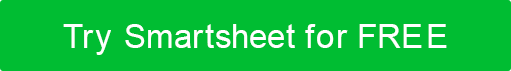 ORGANIZACIÓNORGANIZACIÓNORGANIZACIÓNNOMBRE DEL PROYECTOCLIENTEMARCAPRODUCTOINFORMACIÓN DE CONTACTO.NOMBREINFORMACIÓN DE CONTACTO.TELÉFONOINFORMACIÓN DE CONTACTO.CORREO ELECTRÓNICOINFORMACIÓN DE CONTACTO.DIRECCIÓN POSTALINFORMACIÓN DE CONTACTO.DIRECCIÓN POSTALINFORMACIÓN DE CONTACTO.DIRECCIÓN POSTALFECHA:  FECHA:  AUTOR:  HISTORIAL DE REVISIONES DE DOCUMENTOSHISTORIAL DE REVISIONES DE DOCUMENTOSHISTORIAL DE REVISIONES DE DOCUMENTOSVERSIÓN NO. & FECHAACTUALIZADO PORCAMBIOS0.0.0 - XX/XX/XXXXFIRMAS DE APROBACIÓNFIRMAS DE APROBACIÓNFIRMAS DE APROBACIÓNNOMBRE Y TÍTULOFECHAFIRMADISTRIBUCIÓNDISTRIBUCIÓNDISTRIBUCIÓNEQUIPO DEL PROYECTO Y PARTES INTERESADASEQUIPO DEL PROYECTO Y PARTES INTERESADASEQUIPO DEL PROYECTO Y PARTES INTERESADASMétodo de difusión y destinatariosMétodo de difusión y destinatariosMétodo de difusión y destinatariosPROYECTOPROYECTOPROYECTOINTRODUCCIÓN |  Descripción sin detalles de requisitoINTRODUCCIÓN |  Descripción sin detalles de requisitoINTRODUCCIÓN |  Descripción sin detalles de requisito| OBJETIVO  ¿Qué trabaja el proyecto para lograr?| OBJETIVO  ¿Qué trabaja el proyecto para lograr?| OBJETIVO  ¿Qué trabaja el proyecto para lograr?ÁMBITO DE TRABAJOÁMBITO DE TRABAJOÁMBITO DE TRABAJO¿En qué consiste el proyecto? ¿Cuáles son los métodos de entrega?¿En qué consiste el proyecto? ¿Cuáles son los métodos de entrega?¿En qué consiste el proyecto? ¿Cuáles son los métodos de entrega?GOBERNANZA DEL PROYECTOGOBERNANZA DEL PROYECTOGOBERNANZA DEL PROYECTOdominios |  El "qué" de las decisiones del proyectodominios |  El "qué" de las decisiones del proyectodominios |  El "qué" de las decisiones del proyectoautoridad |  ¿Quién" es responsable de tomar decisiones clave?autoridad |  ¿Quién" es responsable de tomar decisiones clave?autoridad |  ¿Quién" es responsable de tomar decisiones clave?ESTRUCTURAS Y PROCESOS |  El "cómo" de la toma de decisionesESTRUCTURAS Y PROCESOS |  El "cómo" de la toma de decisionesESTRUCTURAS Y PROCESOS |  El "cómo" de la toma de decisionesREQUISITOS Y TAREASREQUISITOS Y TAREASREQUISITOS Y TAREAS¿En qué consiste el proyecto? ¿Cuáles son los métodos de entrega?¿En qué consiste el proyecto? ¿Cuáles son los métodos de entrega?¿En qué consiste el proyecto? ¿Cuáles son los métodos de entrega?REQUISITOSREQUISITOSREQUISITOSTAREAS ESPECÍFICASTAREAS ESPECÍFICASTAREAS ESPECÍFICASGESTIÓN DE PROGRAMAS Y PROYECTOSGESTIÓN DE PROGRAMAS Y PROYECTOSGESTIÓN DE PROGRAMAS Y PROYECTOSDESARROLLO Y SOPORTE PARA APLICACIONESDESARROLLO Y SOPORTE PARA APLICACIONESDESARROLLO Y SOPORTE PARA APLICACIONESDOCUMENTACIÓNDOCUMENTACIÓNDOCUMENTACIÓNSOPORTE AL USUARIO / MESA DE AYUDASOPORTE AL USUARIO / MESA DE AYUDASOPORTE AL USUARIO / MESA DE AYUDATAREAS OPCIONALESTAREAS OPCIONALESTAREAS OPCIONALESMATRIZ DE RESPONSABILIDADMATRIZ DE RESPONSABILIDADMATRIZ DE RESPONSABILIDADROL "RACI"DESCRIPCIÓN DEL ROLDESCRIPCIÓN DEL ROLR - RESPONSABLE¿Quién está trabajando para cumplir con los entregables? Las partes responsables obtienen su autoridad de individuos responsables.¿Quién está trabajando para cumplir con los entregables? Las partes responsables obtienen su autoridad de individuos responsables.A - RESPONSABLEAutoridad última en la toma de decisionesAutoridad última en la toma de decisionesC - CONSULTADOPersonas cuyas opiniones se buscan, generalmente expertos / asesores consultados por los responsablesPersonas cuyas opiniones se buscan, generalmente expertos / asesores consultados por los responsablesI - INFORMADOPersonas que reciben informes de progresoPersonas que reciben informes de progresoPERSONALPERSONALPERSONALRECURSOS HUMANOSRECURSOS HUMANOSRECURSOS HUMANOSCARGO / DESCRIPCIÓNHABILIDADES / CONOCIMIENTOS REQUERIDOSHABILIDADES / CONOCIMIENTOS REQUERIDOSCURRÍCULOSCURRÍCULOSCURRÍCULOSProporcione un vínculo o una ubicación a los archivos.Proporcione un vínculo o una ubicación a los archivos.Proporcione un vínculo o una ubicación a los archivos.PROBLEMAS Y PROCESO DE ESCALAMIENTOPROBLEMAS Y PROCESO DE ESCALAMIENTOPROBLEMAS Y PROCESO DE ESCALAMIENTOALCANCEALCANCEALCANCEACERCARSEACERCARSEACERCARSEIDENTIFICACIÓNIDENTIFICACIÓNIDENTIFICACIÓNVALIDACIÓN Y PRIORIZACIÓNVALIDACIÓN Y PRIORIZACIÓNVALIDACIÓN Y PRIORIZACIÓNANÁLISIS DE PROBLEMASANÁLISIS DE PROBLEMASANÁLISIS DE PROBLEMASSEGUIMIENTO E INFORMESSEGUIMIENTO E INFORMESSEGUIMIENTO E INFORMESPROCESO DE ESCALAMIENTOPROCESO DE ESCALAMIENTOPROCESO DE ESCALAMIENTORESOLUCIÓNRESOLUCIÓNRESOLUCIÓNCLAUSURACLAUSURACLAUSURAASEGURAMIENTO DE LA CALIDAD Y MONITOREO DE ENTREGABLESASEGURAMIENTO DE LA CALIDAD Y MONITOREO DE ENTREGABLESASEGURAMIENTO DE LA CALIDAD Y MONITOREO DE ENTREGABLESCRITERIOS GENERALES DE ACEPTACIÓNCRITERIOS GENERALES DE ACEPTACIÓNCRITERIOS GENERALES DE ACEPTACIÓNPROCESO DE ASEGURAMIENTO DE LA CALIDADPROCESO DE ASEGURAMIENTO DE LA CALIDADPROCESO DE ASEGURAMIENTO DE LA CALIDADPROCESO DE GOBERNANZA ESTÁNDARPROCESO DE GOBERNANZA ESTÁNDARPROCESO DE GOBERNANZA ESTÁNDARIncluya un diagrama de proceso para dar como resultado la mejor decisión posible de la manera más eficiente.Incluya un diagrama de proceso para dar como resultado la mejor decisión posible de la manera más eficiente.Incluya un diagrama de proceso para dar como resultado la mejor decisión posible de la manera más eficiente.ORGANIGRAMA DEL PROYECTOORGANIGRAMA DEL PROYECTOORGANIGRAMA DEL PROYECTOProporcione un organigrama o esquema del organigrama de todas las partes, departamentos y comités involucrados.Proporcione un organigrama o esquema del organigrama de todas las partes, departamentos y comités involucrados.Proporcione un organigrama o esquema del organigrama de todas las partes, departamentos y comités involucrados.RENUNCIACualquier artículo, plantilla o información proporcionada por Smartsheet en el sitio web es solo para referencia. Si bien nos esforzamos por mantener la información actualizada y correcta, no hacemos representaciones o garantías de ningún tipo, expresas o implícitas, sobre la integridad, precisión, confiabilidad, idoneidad o disponibilidad con respecto al sitio web o la información, artículos, plantillas o gráficos relacionados contenidos en el sitio web. Por lo tanto, cualquier confianza que deposite en dicha información es estrictamente bajo su propio riesgo.